Bakgrunn Jærskulen har hatt eit felles grunnlagsdokument for skulane sine utviklingsplanar i alle år sidan oppstarten i 2013. Grunnlagsdokumentet har vorte revidert noko kvart år. I år er det kome fleire endringar. Dokumentet inneheld kvalitetssystem for utvikling i Jærskulen som del 1 og utforming av utviklingsplanen som del IISkulen sin eigen  utviklingsplan er saman med plan over skulen si fellestid/pedagogisk utviklingstid dei konkrete dokumenta som skulane arbeider med til dagleg. Dialogmøta med skuleiegar er ein del av ramma som skal sikre kvalitet i utviklingsarbeidet på kvar skule. Utviklingsplanen vert revidert kvart skuleår, sjølv om måla kan vera meir langsiktige. Utviklingsplanen er eit dynamisk dokument som vert endra gjennom året dersom undervegsevaluering syner at det naudsynt.Utviklingsplanen til den enkelte skulen byggjer på skulen sin eigen analyse av resultat. Det er skulen si leiing som har ansvaret for å sjå til at utviklingsarbeidet vert arbeida kontinuerleg med i medskaping med dei tilsette.A.) Kvalitetssystem for utvikling i JærskulenOverordna mål for utvikling i Jærskulen Departementet har fastsett følgjande tre sektormål for grunnopplæringa.  Sektormåla oppsummerer sentrale element både i formålsparagrafen og læreplanverket. Elevene skal ha et godt og inkluderende læringsmiljøElevene skal mestre grunnleggende ferdigheter og ha god faglig kompetanseFlere elever og lærlinger skal gjennomføre videregående opplæring.1. Læreplanverket Overordna del av læreplanenOverordna del av læreplanverket er grunnlaget for skulen sitt samfunnsoppdrag og er tufta på formålsparagrafen i opplæringslova.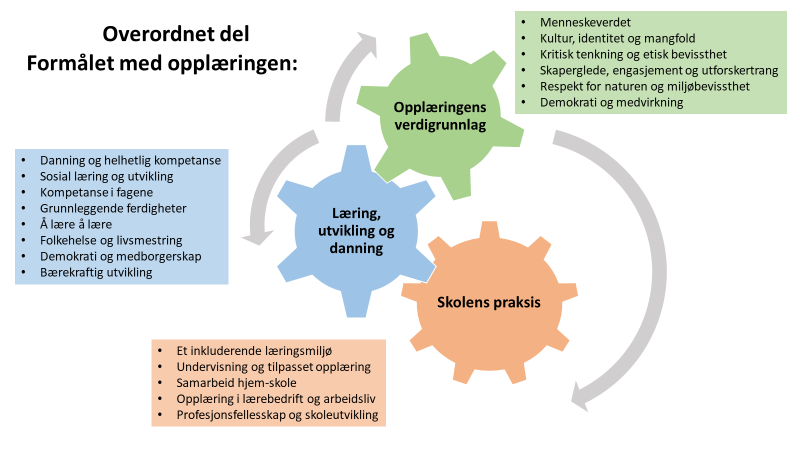 2. Jærskulen sine mål for skulenJærskulen har eit kollektivt fagleg trykk:Jærskulen har eit godt læringsmiljø med god kultur for læringJærskulen har godt læringsutbytteJærskulen tiltrekker seg kompetente lærarar, skuleleiarar og stimulerer til vidare kompetansehevingJærskulen har skuleigarar som tek ansvar for mandatetJærskulen gjev positive assosiasjonar3. Kommunale mål for skulenKommunen har strategiar og planar med mål som og er førande for  skulane sitt utviklingsarbeid.Skuleutvikling - om val av strategi og leiarstilEit perspektiv er at det berre er mogleg å gjennomføre ei planlagt endring dersom me vel rett endringsstrategi og leiarstil (Jakobsen 2012). Det som viser seg å fungere best i skular er ein strategi kor fokuset er på organisasjonsutvikling og sentrale kulturelle element. Målet i denne strategien er å utvikla lærande organisasjonar, kor endringar igjen vil føre til nye endringar i ein kontinuerleg og interaktiv prosess der leiar legg tilrette for god dialog med dei tilsette. Den planlagte endringa skal og vera ei forbetring, ikkje berre ei endring (Robinson 2018). 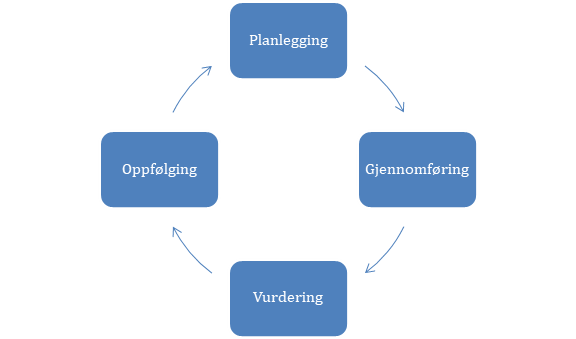 Kvalitetshjulet ovanfor illustrerer korleis arbeidet med kvalitet er ein kontinuerleg prosess. (www.udir.no)Modell for skuleutvikling i JærskulenModellen byggjer på teori og nyare forsking om skuleleiing, undervisning og inkluderande skulemiljø. Sjå litteraturliste og lenkesamling her Bruk av modellenJærskulen sin modell for skuleutvikling skal vera eit godt utgangspunkt for analysearbeidet.Gjennom eigenvurdering skal skulane årleg gjennomføra ein analyse for å avdekke behov, sette seg nye mål og finne eigna tiltak. I vurderinga av kva som er kvalitet i skulen, treng ein både perspektivet prosess og resultat. Det vil sei at i tillegg til å analysere prøvar og brukarundersøkingar, må ein og vurdere kvaliteten på leiing- og undervisningsprosessar slik det kjem fram av modellen.Oppfølging mellom skulane og skuleeigarKommunane har ulik organisering. Dialogmøta vil vera noko ulike i kvar kommune i form og innhald.Frist for å ferdigstille ny utviklingsplan for skulen er 1. juli. B.) UtviklingsplanenUtviklingsplanen skal som tidlegare nemnd byggja på analyse, og involverande prosessar med tilsette, elevar, føresette og andre. Skriveramme for skulen sin utviklingsplanSkriveramma skal vera ei hjelp til å utforma utviklingplanen slik at strategiar for framgang i læring for den enkelte elev kjem tydeleg til uttrykk. Utviklingsplanen skal vera kort og presis.1. Mål Skriv og skildre mål/måla i utviklingsplanen. Måla skal vera ambisiøse, konkrete, målbare, langsiktige (gjerne over fleire år) og direkte knytta til eleven si læring. Vivane Robinson sine SMARTE mål vil kunne vera dekkjande. 2. Analyse/eigenvurderingGje ei kort framstilling som oppsummerer nå-situasjonen ved skulen og kommenter samtidig kva som er ønska situasjon hjå dykk. Ta utgangspunkt i modellen for skuleutvikling.3. Tiltak Skildra og grunngjev kva tiltak du ønskjer å sette i gang for å nå ønska utviklingstrekk på bakgrunn av eigenvurderinga. C.) LitteraturBøkerFullan, Michael. 2014. The Principal: Three Keys to Maximizing Impact. Yossey-BassFullan, Michael. 2017. Ledelse som setter spor: Etterlat alltid dine medarbeidere i læring. Cappelen Damm AkademiskHattie, John. 2013. Synlig læring. Cappelen Damm akademiskHelmke, A. 2013. Undervisningskvalitet og lærerprofessionalitet - diagnosticering, evaluering og udvikling af undervisning. Fredrikshavn: Dafolo forlagJakobsen, Dag Ingvar. 2012. Organisasjonsendringer og endringsledelse. Bergen: FagbokforlagetRoald, Knut. 2012. Kvalitetsvurdering som organisasjonslæring – Når skole og skoleeigar utviklar kunnskap. Bergen: FagbokforlagetRobinson, Vivian. 2014. Elevsentrert skoleledelse. Cappelen Damm akademiskRobinson, Vivian. 2018. Færre endringer - Mer utvikling. Cappelen Damm akademiskYukl, G. (2002). Leadership in organisations. Fifth edition. Upper Saddle River, NJ: Prentice HallNettstaderKvalitet i fagopplæringa: https://www.udir.no/kvalitet-og-kompetanse/kvalitet-i-fagopplaringen/Kvalitetsutvikling: https://www.udir.no/kvalitet-og-kompetanse/kvalitetsarbeid-i-opplaringen/hvordan-vurdering-kan-bidra-til-kvalitetsutvikling/ Skulemiljø: https://www.udir.no/laring-og-trivsel/skolemiljo/Profesjonsutvikling: https://www.udir.no/kvalitet-og-kompetanse/utvikle-praksis-sammen/www.jaerskulen.noD.) VedleggTips til skriving av utviklingsplan:1.Dokumentasjon I utviklingsplanen skal de leggja vekt på klar framstilling og samanheng mellom mål, analyse og tiltak. Dokumentasjon av fakta skal i hovudsak med som vedlegg, men i enkelte tilfelle kan de ta med noko inn i teksten dersom det då vert ei betre framstilling.2. Kontrollspørsmål som de kan stilla til teksten Har de analysert eigen organisasjon?  Har de diskutert vilkår for forbetring?Kjem det tydeleg fram kva de skal satse på?Har de skildra korleis de vil etablere ny praksis? 3. SMARTE mål Eit hjelpeverktøy er å tenka SMARTE-E mål:S - spesifikkeM - målbareA - oppnåelege (akseptere)R - relevanteT - tidsavgrensaE - evaluerbare4. Tips for klart språkVær heller konkret enn generell! Vær heller presis enn vag! Vage ord som du bør unngå: må, bør, viktig, oppleve, fokus (på), i forhold til (dersom du ikke samanliknar)Skriv mål i staden for målsetjingSkriv problem i staden for problemstillingIkkje bruk metaperspektivet og formuleringar som: I utviklingsplanen har vi lagt vekt på skulevandring…. Vær heller konkret og bruk formuleringar som: Me skal utføra skulevandring… eller Me ser at…RefleksjonSannsyn for å lukkast med utviklingsplanen.  “Skoler er komplekse organisasjoner Endringsprosesser kan heller aldri planlegges perfekt, og resultatet kan bli et annet enn intensjonen med endringen. Kvalitetsutvikling kan dessuten betraktes som en kontinuerlig prosess som ikke har noen naturlig slutt”  (Jakobsen, 2012)Det høyrer med i strategiarbeidet at de reflekterer kring kor sannsynleg det er at de klarer  å gjennomføra endringane de har skildra i utviklingsplanen. Har de til dømes sett alle “skjær i sjøen”? Har de lukkast eller mislukkast med betringsarbeid tidlegare? Og kva kan de eventuelt læra av det?Nokre sentrale spørsmål som de bør reflektera kring og som det kan vera naturleg å drøfta med skuleeigar i dialogmøte:Har me sterke nok drivkrefter til å nå måla? Er alle i organisasjonen samde om at dette er viktig/har me ein sense of urgency?Kva er innhaldet i endringa? Snakkar me om ei betydelig endring av kultur og strukturar?Kor stort er omfanget av endringa? Er det ei lita justering eller markant brot med fortida som vil krevja mykje tid og ressursar?I kva grad tillet omgivnadane dei planlagte endringane? Har me til dømes stor grad av  lærarautonomi på skulen? Eller har me i stor grad kollektiv praksis?Korleis skal me få med oss dei andre i organisasjonen? Opne og involverande prosesser i ein tidleg fase, og tiltak designa slik at dei kan justerast undervegs og byggje på nye funn og oppdagingar kan vera ein fordel. Har me tenkt på det? Har me nok kunnskap om naturleg motstand mot endring? kva kan me forventa i dette tilfellet, og korleis skal me handtera det?Har me gjort et bevisst val av strategi og leiarstil? Korleis vil me oppnå organisasjonsutvikling og endring av kulturelle element? Korleis skal me skapa den naudsynte motivasjonen i organisasjonen til å arbeida mot måla?Forslag til skjema for spesifisering av utviklingsområde Kjem til å bli nytta ulikt i kvar kommuneVisjonOrganisasjonLeiingProfesjons- utvikling Leia elevane si læring og utviklingEleven si læring og utviklingEtablera mål og forventningar(skal handle direkte om eleven si læring og utvikling)Strategisk bruk av ressursarRekrutteringFelles reglar, rutinar og standardarSamarbeid med andreAnalyse/ sjølvevalueringLeia læraranes si læring og utvikling Forsikre seg om kvaliteten på undervisninga som vert gitt. Sikre eit velordna og trygt læringsmiljøKollektivIndividuell Bruka eleven sine forkunnskaparUtfordra kvar enkelt elev Strukturere innhaldetLa eleven medverkeSkapa gode relasjonarLeia klassen autoritativt Framgang i læring for den enkelte elev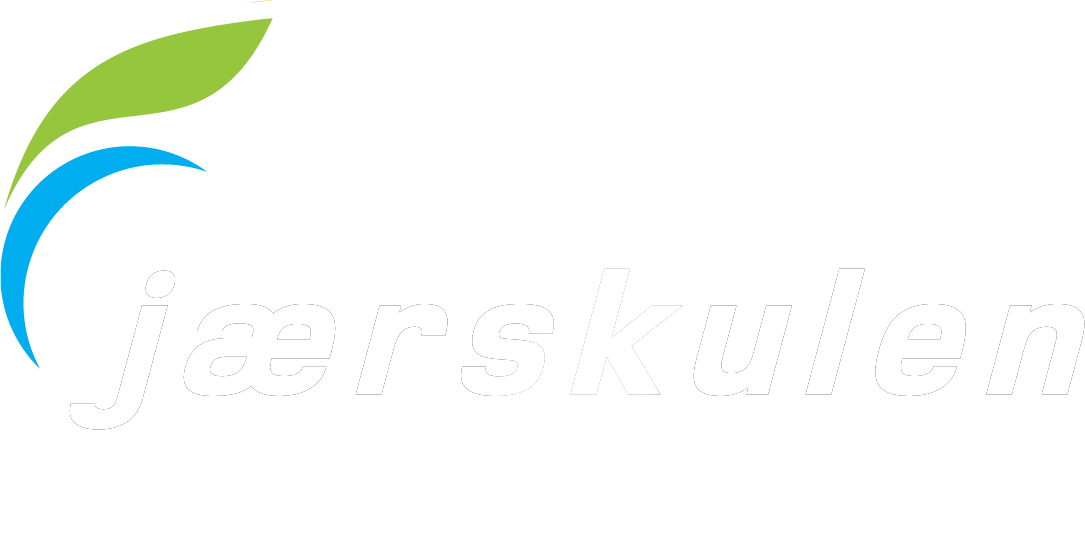 Etablera mål og forventningar(skal handle direkte om eleven si læring og utvikling)Strategisk bruk av ressursarRekrutteringFelles reglar, rutinar og standardarSamarbeid med andreAnalyse/ sjølvevalueringLeia læraranes si læring og utvikling Forsikre seg om kvaliteten på undervisninga som vert gitt. Sikre eit velordna og trygt læringsmiljøKollektivIndividuell Bruka eleven sine forkunnskaparUtfordra kvar enkelt elev Strukturere innhaldetLa eleven medverkeSkapa gode relasjonarLeia klassen autoritativt Framgang i læring for den enkelte elevEtablera mål og forventningar(skal handle direkte om eleven si læring og utvikling)Strategisk bruk av ressursarRekrutteringFelles reglar, rutinar og standardarSamarbeid med andreAnalyse/ sjølvevalueringLeia læraranes si læring og utvikling Forsikre seg om kvaliteten på undervisninga som vert gitt. Sikre eit velordna og trygt læringsmiljøKollektivIndividuell Bruka eleven sine forkunnskaparUtfordra kvar enkelt elev Strukturere innhaldetLa eleven medverkeSkapa gode relasjonarLeia klassen autoritativt Framgang i læring for den enkelte elevEtablera mål og forventningar(skal handle direkte om eleven si læring og utvikling)Strategisk bruk av ressursarRekrutteringFelles reglar, rutinar og standardarSamarbeid med andreAnalyse/ sjølvevalueringLeia læraranes si læring og utvikling Forsikre seg om kvaliteten på undervisninga som vert gitt. Sikre eit velordna og trygt læringsmiljøKollektivIndividuell Bruka eleven sine forkunnskaparUtfordra kvar enkelt elev Strukturere innhaldetLa eleven medverkeSkapa gode relasjonarLeia klassen autoritativt Framgang i læring for den enkelte elevÅrshjul for dialog og oppfølging mellom skulane og skuleeigar  i JærskulenÅrshjul for dialog og oppfølging mellom skulane og skuleeigar  i JærskulenÅrshjul for dialog og oppfølging mellom skulane og skuleeigar  i JærskulenPeriodeAktivitetKvenSeptember/ oktoberDialogmøte/oppfølgingsmøte haust mellom skulefagleg ansvarleg og skulen knytta til utviklingsarbeidet ved skulenSkuleleiinga. Dersom ønskjeleg og fleireJanuar/ februar Dialogmøte/statusmøte vinter mellom skulefagleg ansvarleg og skulen, gjennomgang av status, resultat, analysar, dialog om komande skuleårs utviklingsplan.Skuleleiinga. Dersom ønskjeleg og fleire MaiDialogmøte vår mellom skulefagleg ansvarleg og skulen knytta til arbeidet med skulen sin nye utviklingsplan. Dialog om val som er gjort og skal gjerast, analysegrunnlaget og dei planlagte prosessane. ATV, utviklingsgruppe/ plangruppe, skuleleiingaUtviklingsområde:Utviklingsområde:Utviklingsområde:Utviklingsområde:Utviklingsområde:Utviklingsområde:Status:Læringsresultat:Læringsmiljø:.Status:Læringsresultat:Læringsmiljø:.Status:Læringsresultat:Læringsmiljø:.Status:Læringsresultat:Læringsmiljø:.Status:Læringsresultat:Læringsmiljø:.Status:Læringsresultat:Læringsmiljø:.Effektmål (Kva er overordna gevinst i eit større perspektiv)Resultatmål (konkret kva ein  skal oppnå)Delmål på vegenTiltak i forhold til delmålEvalueringSuksesskriterium